广东财经大学-科廷大学3+2商科本硕连读项目科廷大学简介：科廷大学是澳大利亚科技大学联盟（ATN）五位成员之一，素有澳洲“麻省理工”之称，是世界前1%的大学之一。2019QS世界大学星级排行被评为世界五星级大学及世界年轻大学前20。在2019全球自然指数排行榜中（Nature Index），成为全澳第8位的学术机构。2021年QS世界大学排名，科廷大学位列世界217名。2021年US News全球最佳大学排名全球第174位。科廷大学商学院受AACSB认证，金融专业与会计专业分别获特许金融分析师与澳洲特许会计师协会认证，更开创多个特色贴合现代趋势的专业，如澳洲首个国际商务与创业学专业。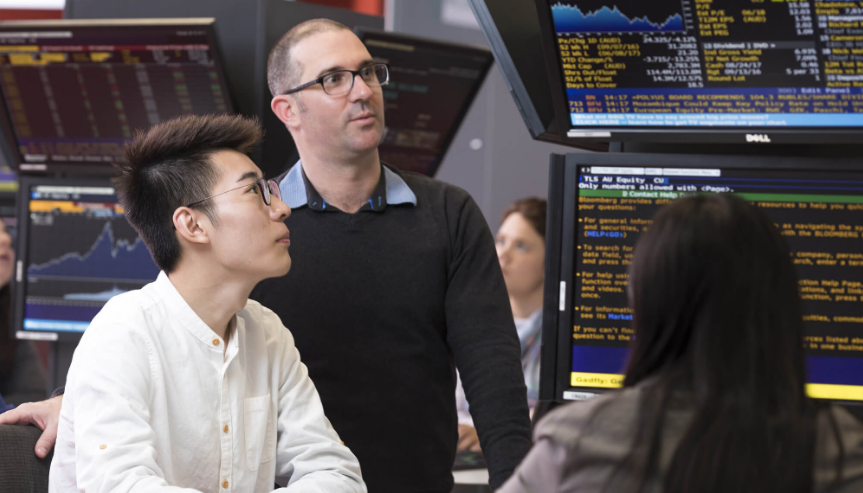 科廷大学Bloomberg平台科廷大学培养了众多优秀毕业生，如现任腾讯首席财务官，亚洲航空有限公司首席执行官，澳洲著名苹果酒有限公司董事长等等。根据2019《学习与教育质量数据》（QILT）调查数据所得，科廷大学硕士毕业生在西澳地区起薪点最高的大学。科廷大学座落在魅力城市珀斯，珀斯是一个拥有世界最先进的科学技术与设施体系的美丽大城市，位于东八区与中国零时差。珀斯作为西澳首府及澳大利亚第四大城市，具备世界一流的教育水平、完备的医疗体系、完善的公共设施以及良好的人文环境。气候宜人、阳光明媚，美丽的城市景观与独特的自然风光并存。此外，珀斯更是成功被评为最佳旅游城市及全球最宜居城市之一。项目介绍：培养模式：前3年在广东财经大学以下其中一个专业学习，包括：国际经济与贸易、经济统计学、经济学、保险学、金融工程、金融学、投资学、财政学、税收学、国际贸易、工商管理、人力资源管理、市场营销、物流管理、财务管理、会计学、审计学、房地产开发与管理、公共事业管理、行政管理、劳动与社会保障、土地资源管理、文化产业管理、会展经济与管理、旅游管理、酒店管理、电子商务和资产评估。第4、5年赴科廷大学学习2年以下其中一个硕士课程，包括：商学硕士（市场营销方向）、商业硕士（专业会计——会计基础方向）、商业硕士（专业会计——CPA方向）、商业硕士（应用金融学方向）、商业硕士（信息系统与技术方向）、商业硕士（供应链管理方向）、管理学硕士、国际商务与创业硕士；学习期满，若符合双方学校毕业及学位授予要求，可获得：广东财经大学学士学位、科廷大学硕士学位。招生对象：广东财经大学上述专业大一至大三在读学生。科廷大学录取要求：修读经两校互认的相关课程，在广东财经大学完成相关专业三年学习；雅思总分6.5分、各单项不低于6.0分，若不达此语言要求，可在科廷大学语言中心修读英语桥梁课程。项目优势：品牌优势：科廷大学是澳大利亚科技大学联盟（ATN）五位成员之一，素有澳洲“麻省理工”之称。文凭优势：同获高含金量本硕双学位。专业优势：科廷大学商学院获AACSB认证，西澳州唯一一所拥有Bloomberg金融实操系统的大学，课程受行业认证。奖学金优势：科廷大学对没有达到直入主课要求的学生，提供最高10周语言课程学费奖学金。对学术成绩优秀的同学，提供最高25%的学费奖学金。教学优势：专享国际化教育模式与平台，充分享受中澳优质师资资源。实习优势：商学院会为其学生提供行业实习机会。升博优势：科廷大学硕士课程内容涵盖广，研究项目多，更好为学生升博奠基，进一提升自己的学历。签证优势：每两周40小时兼职时间且假期无上限，毕业后可申请两至三年工作签证。就业优势：成为具有更强就业、创业竞争力的国际化人才，易获用人单位青睐。地缘优势：科廷大学所在城市珀斯，连续多年被评为世界十大最适宜居住城市之一，与中国零时差；西澳州物资丰饶，经济发达，支撑全澳60%的经济，是澳大利亚最富裕的一个州。科廷大学学费商学硕士学费约为澳币$31,500/学年，约等于人民币157,500元；管理学硕士学费约为澳币$30,300/学年，约等于人民币151,500元；国际商务与创业硕士学费约为澳币$29,800/学年，约等于人民币149,000元；以上费用按2021年科廷大学官网公布学费标准计算，科廷大学官网: https://www.curtin.edu.au/，澳元兑人民币的汇率标准为1:5.0。具体学费以录取通知书与入学当年官方公布的费用为准。报名程序1. 学生本人提出申请，在学校国际交流合作处网站下载《参加学习项目审批表》， 由所在学院教学副院长或院长在 “所在学院审批意见栏”签署意见并签字、 盖章，交到本部综合楼707（国际交流与合作处）；2. 提交正式申请材料并向科廷大学联络处缴纳项目费用；3. 科廷大学确定预录取名单；4. 被录取学生在学校国际交流合作处网站下载并填写《广东财经大学学生参加国（境）外学习项目协议书》，本协议书一式三份，由学生本人和家长签字，并在名字上按指模后，连同签字家长的身份证复印件交到本部综合楼707（国际交流与合作处）；5.办理签证；6.参加校内的行前教育；7.赴澳大利亚学习。联系方式：地址：广东财经大学新图书馆101室澳洲文化体验馆电话：罗老师 18620715823蔡老师 13539830163   苏老师 13829783738